What Marketers Need to Know About Online CommunitiesResearch from Facebook and New York University's The Governance Lab reveals 46.1% of Americans say the most important group they belong to operates online, compared with 30.1% who say it's in-person, and the report offers four insights into the rising popularity of digital communities, such as Facebook Groups. 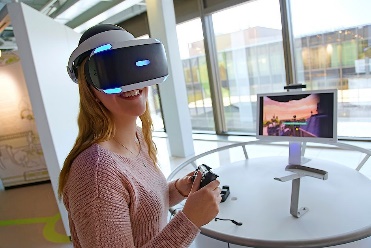 Social Media Today (2/24) https://www.socialmediatoday.com/news/new-report-looks-at-the-rising-influence-of-online-communities/595677/Image credit:https://www.hnf.de/uploads/_processed_/csm_VR-Brille_01_6ac5d0d3cd.jpg